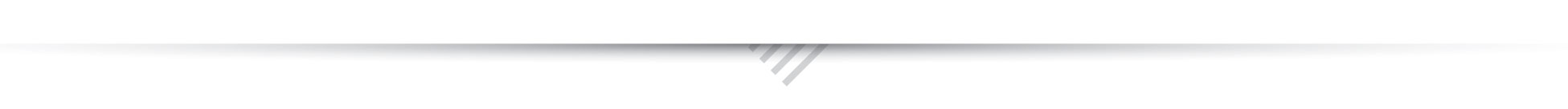 Dane personalne: Adres zamieszkania: Data urodzenia: E-mail: Telefon: Wykształcenie: (proszę o wskazanie dat chronologicznie zaczynając od najstarszych z podaniem dokładnych okresów kształcenia )Doświadczenie zawodowe: (proszę o wskazanie dat chronologicznie  zaczynając od najstarszych z podaniem dokładnych dat doświadczenia zawodowego)Przebyte kursy i szkolenia: (proszę o wskazanie dat chronologicznie  zaczynając od najstarszych z podaniem miesiąca i roku ukończenia kursu, szkolenia)Znajomość języków: Angielski:  poziom podstawowy/ średniozaawansowany/ zaawansowany/ biegły*Niemiecki: poziom podstawowy/ średniozaawansowany/ zaawansowany/ biegły*Francuski: poziom podstawowy/ średniozaawansowany/ zaawansowany/ biegły*Łacina: poziom podstawowy/ średniozaawansowany/ zaawansowany/ biegły*Inne:*Właściwe podkreślićUmiejętności i cechy osobowości: Zainteresowania: Zgodnie z art. 6 ust. 1 lit. a Rozporządzenia Parlamentu Europejskiego i Rady (UE) 2016/679 z dnia 27 kwietnia 2016 r. w sprawie ochrony osób fizycznych w związku z przetwarzaniem danych osobowych          i w sprawie swobodnego przepływu takich danych oraz uchylenia dyrektywy 95/46/WE (ogólne rozporządzenie o ochronie danych) wyrażam zgodę na przetwarzanie danych osobowych zawartych          w moim CV dla potrzeb aktualnej i przyszłych rekrutacji  przez Wojewódzki Szpital Specjalistyczny  Nr 4 w Bytomiu.